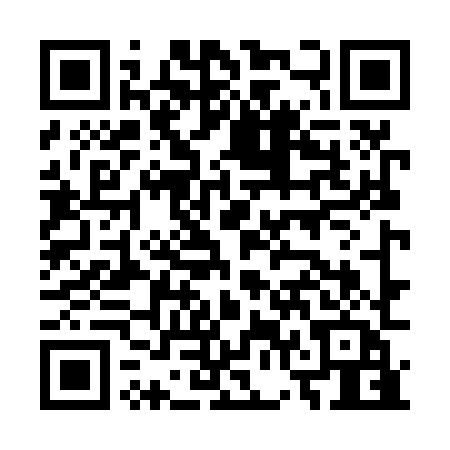 Prayer times for Unter Lowenhain, GermanyWed 1 May 2024 - Fri 31 May 2024High Latitude Method: Angle Based RulePrayer Calculation Method: Muslim World LeagueAsar Calculation Method: ShafiPrayer times provided by https://www.salahtimes.comDateDayFajrSunriseDhuhrAsrMaghribIsha1Wed3:145:381:025:048:2610:412Thu3:105:361:025:058:2810:433Fri3:075:341:025:058:2910:464Sat3:035:331:015:068:3110:495Sun3:005:311:015:078:3310:526Mon2:565:291:015:078:3410:557Tue2:535:281:015:088:3610:588Wed2:495:261:015:088:3711:029Thu2:475:241:015:098:3911:0510Fri2:465:231:015:108:4011:0811Sat2:455:211:015:108:4211:0912Sun2:455:201:015:118:4311:1013Mon2:445:181:015:118:4511:1014Tue2:445:171:015:128:4611:1115Wed2:435:151:015:128:4811:1116Thu2:425:141:015:138:4911:1217Fri2:425:121:015:148:5011:1318Sat2:415:111:015:148:5211:1319Sun2:415:101:015:158:5311:1420Mon2:405:091:015:158:5511:1521Tue2:405:071:015:168:5611:1522Wed2:395:061:015:168:5711:1623Thu2:395:051:015:178:5911:1624Fri2:395:041:025:179:0011:1725Sat2:385:031:025:189:0111:1826Sun2:385:021:025:189:0211:1827Mon2:385:011:025:199:0411:1928Tue2:375:001:025:199:0511:1929Wed2:374:591:025:209:0611:2030Thu2:374:581:025:209:0711:2031Fri2:374:571:025:219:0811:21